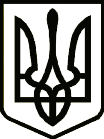 УкраїнаПРИЛУЦЬКА РАЙОННА ДЕРЖАВНА АДМІНІСТРАЦІЯ ЧЕРНІГІВСЬКОЇ ОБЛАСТІРОЗПОРЯДЖЕННЯПро внесення змін до розпорядження голови районної державної адміністрації від 10 березня 2020 року №79Відповідно до пункту 9 статті 39 Закону України «Про місцеві державні адміністрації» та у зв’язку з кадровими змінами з о б о в ’ я з у ю:1. Унести зміни до розпорядження голови районної державної адміністрації від 10 березня 2020 року №79 «Про комітет забезпечення доступності осіб з інвалідністю та інших маломобільних груп населення до об’єктів соціальної та інженерно-транспортної інфраструктури», включивши до складу комітету Ященка А.М.2. Унести зміни в додаток до зазначеного розпорядження, виклавши в новій редакції позицію:Голова						                                  Олеся КІСЛЕНКОвід30 червня2020 р.          Прилуки			      № 172ЯЩЕНКОАнатолій Миколайович-начальник відділу житлово-комунального господарства, містобудування, архітектури, інфраструктури, енергетики та захисту довкілля районної державної адміністрації, заступник голови комісії;